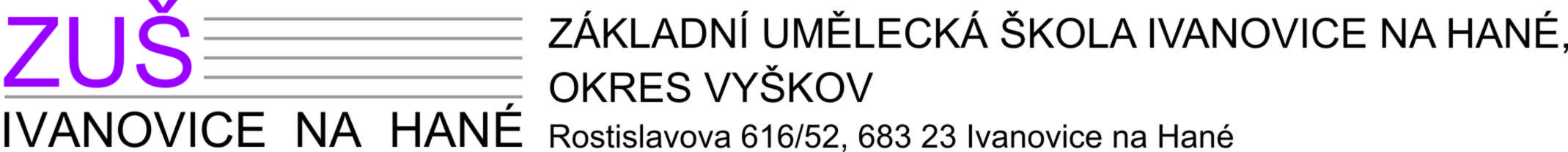                                                                                hledá                                           učitele/učitelku klavíru: zástup za MD cca na 2 roky, pravděpodobný nástup 1. 1. 2016, úvazek 23 vyučovacích hodin týdně, případně i jen část úvazku, možnost bydlení přímo v budově školy (byt 3+1) Kontakt: ZUŠ Ivanovice na Hané, www.zusivanovicenahane.cz                                  tel.: 517 363 332, 776 871 902mail:  zus.ivanovice@tiscali.cz